       								 Annexure-A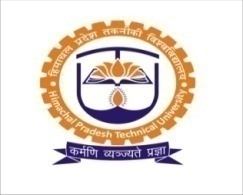 Himachal Pradesh Technical University, Hamirpur-177001 (H.P.)  (A State Government University)              Ph: 01972- 226911, 226914 E-mail ID:schoolshptu@gmail.com, Website: www.himtu.ac.in     Format of Application (2024-25)  For Courses: BHMCT/B.Sc. HMCT, M.Sc. (Physics), M.Sc. (Environmental Science) and   M.A./M.Sc./PG Diploma in (Yoga)   Use Capital Letters OnlyApplication Fee (Non –refundable): Fee may be deposited in SBI, Hamirpur. Account no.: 65105867438 IFSCode: SBIN0050123 through digital/electronic mode only. Date of Counseling will be notified separately.Kindly keep visiting www.himtu.ac.in regularly for the latest updates.  										        Signature of Candidate   Name of Course for which applying:Name of Candidate:Father’s Name:Mother’s Name:Gender: Date of Birth:Category : Sub category:Whether passed the qualifying exam or appeared/appearing & name of exam :  If passedMarks obtained     Total Marks%age  of marks obtained  If passedMobile No. (Whatsapp):Alternate Contact No.:E-mail Address:Residential  Address:Complete Address for Correspondence with PIN Code:Fee Detail  (For SC/ST/BPL candidate Rs 800/-All Others-Rs. 1600/-)